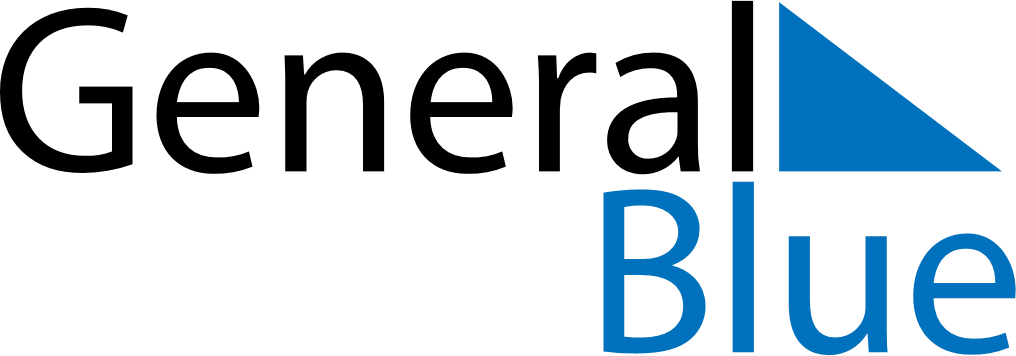 March 2024March 2024March 2024March 2024March 2024March 2024March 2024Dragsfjaerd, Southwest Finland, FinlandDragsfjaerd, Southwest Finland, FinlandDragsfjaerd, Southwest Finland, FinlandDragsfjaerd, Southwest Finland, FinlandDragsfjaerd, Southwest Finland, FinlandDragsfjaerd, Southwest Finland, FinlandDragsfjaerd, Southwest Finland, FinlandSundayMondayMondayTuesdayWednesdayThursdayFridaySaturday12Sunrise: 7:28 AMSunset: 5:56 PMDaylight: 10 hours and 28 minutes.Sunrise: 7:25 AMSunset: 5:59 PMDaylight: 10 hours and 33 minutes.34456789Sunrise: 7:22 AMSunset: 6:01 PMDaylight: 10 hours and 39 minutes.Sunrise: 7:19 AMSunset: 6:04 PMDaylight: 10 hours and 44 minutes.Sunrise: 7:19 AMSunset: 6:04 PMDaylight: 10 hours and 44 minutes.Sunrise: 7:16 AMSunset: 6:06 PMDaylight: 10 hours and 50 minutes.Sunrise: 7:13 AMSunset: 6:09 PMDaylight: 10 hours and 55 minutes.Sunrise: 7:10 AMSunset: 6:11 PMDaylight: 11 hours and 1 minute.Sunrise: 7:07 AMSunset: 6:14 PMDaylight: 11 hours and 6 minutes.Sunrise: 7:04 AMSunset: 6:16 PMDaylight: 11 hours and 12 minutes.1011111213141516Sunrise: 7:01 AMSunset: 6:19 PMDaylight: 11 hours and 17 minutes.Sunrise: 6:58 AMSunset: 6:21 PMDaylight: 11 hours and 23 minutes.Sunrise: 6:58 AMSunset: 6:21 PMDaylight: 11 hours and 23 minutes.Sunrise: 6:55 AMSunset: 6:24 PMDaylight: 11 hours and 28 minutes.Sunrise: 6:52 AMSunset: 6:26 PMDaylight: 11 hours and 34 minutes.Sunrise: 6:49 AMSunset: 6:29 PMDaylight: 11 hours and 39 minutes.Sunrise: 6:46 AMSunset: 6:31 PMDaylight: 11 hours and 45 minutes.Sunrise: 6:43 AMSunset: 6:34 PMDaylight: 11 hours and 50 minutes.1718181920212223Sunrise: 6:40 AMSunset: 6:36 PMDaylight: 11 hours and 56 minutes.Sunrise: 6:37 AMSunset: 6:38 PMDaylight: 12 hours and 1 minute.Sunrise: 6:37 AMSunset: 6:38 PMDaylight: 12 hours and 1 minute.Sunrise: 6:34 AMSunset: 6:41 PMDaylight: 12 hours and 7 minutes.Sunrise: 6:31 AMSunset: 6:43 PMDaylight: 12 hours and 12 minutes.Sunrise: 6:28 AMSunset: 6:46 PMDaylight: 12 hours and 18 minutes.Sunrise: 6:25 AMSunset: 6:48 PMDaylight: 12 hours and 23 minutes.Sunrise: 6:22 AMSunset: 6:51 PMDaylight: 12 hours and 29 minutes.2425252627282930Sunrise: 6:18 AMSunset: 6:53 PMDaylight: 12 hours and 34 minutes.Sunrise: 6:15 AMSunset: 6:56 PMDaylight: 12 hours and 40 minutes.Sunrise: 6:15 AMSunset: 6:56 PMDaylight: 12 hours and 40 minutes.Sunrise: 6:12 AMSunset: 6:58 PMDaylight: 12 hours and 45 minutes.Sunrise: 6:09 AMSunset: 7:00 PMDaylight: 12 hours and 51 minutes.Sunrise: 6:06 AMSunset: 7:03 PMDaylight: 12 hours and 56 minutes.Sunrise: 6:03 AMSunset: 7:05 PMDaylight: 13 hours and 2 minutes.Sunrise: 6:00 AMSunset: 7:08 PMDaylight: 13 hours and 7 minutes.31Sunrise: 6:57 AMSunset: 8:10 PMDaylight: 13 hours and 13 minutes.